天津市财政局2021年事业单位招聘工作群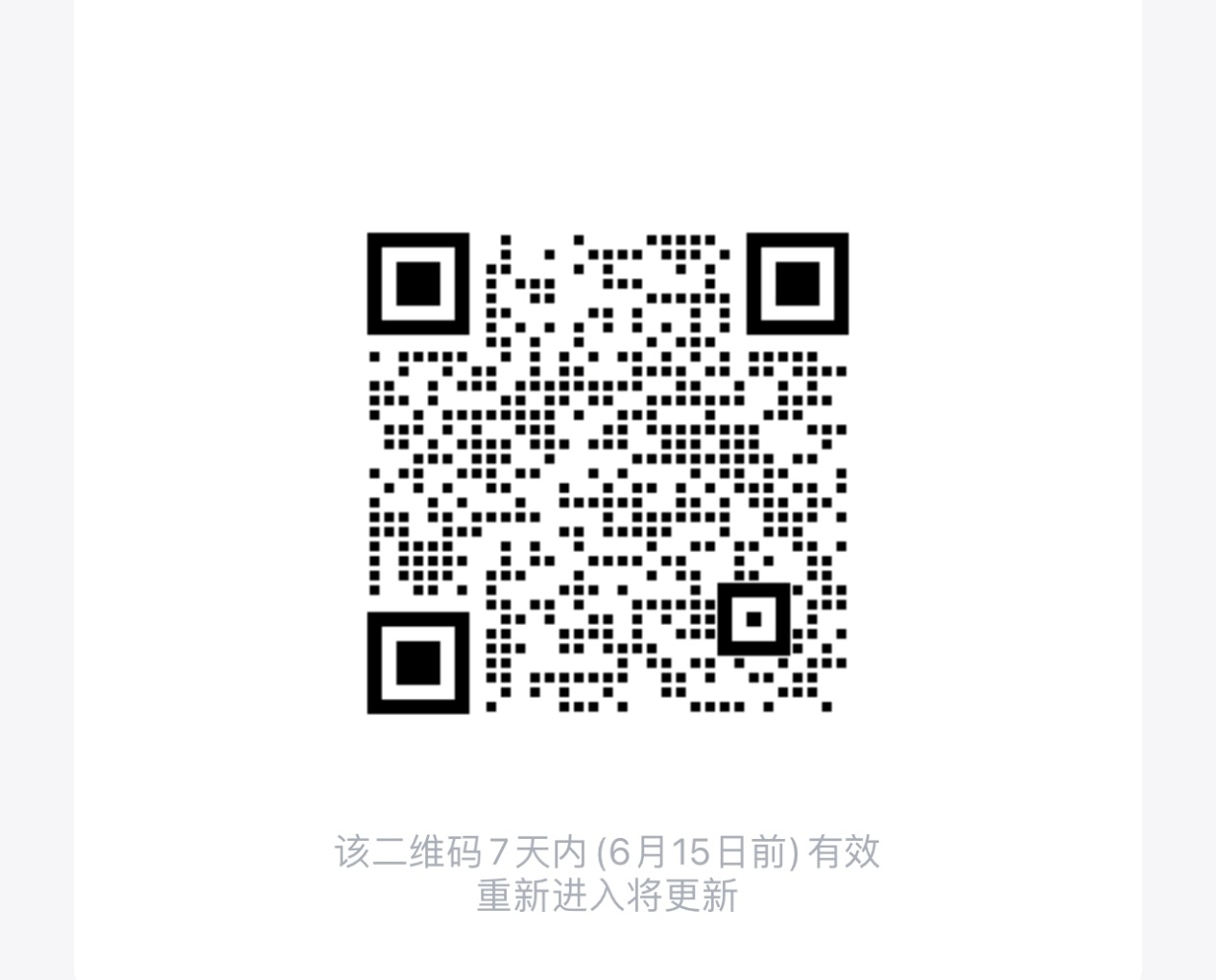 